The Andhra Bank Employees’ Co-operative Bank Ltd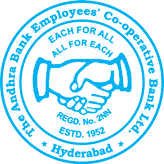 CENTRAL OFFICE:Mithila Complex, IIIrd Floor, H.No. 4-4-296/297, Bank Street, Hyderabad – 500 095 Phones: 040-24757022, 24756316, 24756899 & 24756972E-mail : abecoop1@gmail.com Visit us at: www.abecoopbank.comNotice is hereby given, that the 71st Annual General Body Meeting of the Andhra Bank Employees' Co-operative Bank Ltd., (Registered No.2NN) Hyderabad shall be held on Sunday, the 19th March, 2023 at 11-00 AM at Hotel SVM Grand, Bank Street, Koti, Hyderabad to consider the under noted Agenda.To consider and adopt the Audited statement of Accounts, Audit Report and Annual Report of the Directors for the financial year 2021-22.Disposal of Net profits for the year 2021-22.To appoint Statutory Auditors for the year 2022-23.To review the Budget and ratify the actuals for the year 2021-22 and approve the Budget for the year 2022-23.Any other item with the permission of the Chair.All members of the Bank are hereby requested to make it convenient to attend the meeting.(BY ORDER OF THE BOARD)Hyderabad		SD/-Dated : 18.02.2023	(T. ANUSHA)CHIEF MANAGER & OFFICIATING SECRETARYToAll Members of the Bank